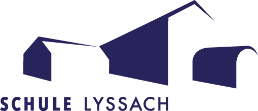 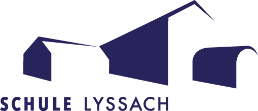 ZeitenMontag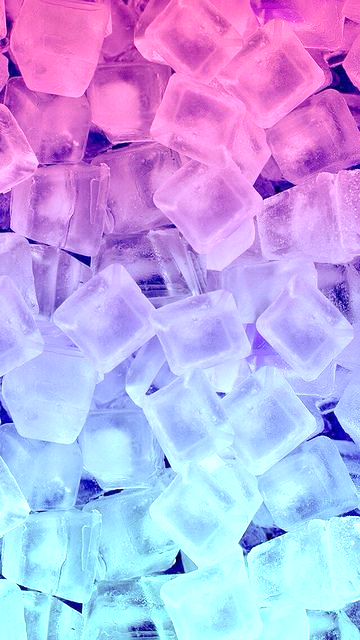 DienstagMittwochDonnerstagFreitag7:30NTMath7. + 8. EnglischMathMath 7 & 8.bis 08:15IVE 9.IVE 9.08:20NT 7+9, IVE 8SportNT DeutschMedien & Informatikbis 09:05IVE 8 09:10EnglischDeutschERG ERG 7. & 9. Mathbis 09:55BibliothekIVE 810.15WAH 8. + 7.FranzMusikFranzRZG bis 11:00IVE 911:05WAH 8. + 7.FranzDeutschMusikRZG Bis 11:50Englisch 9 WAH 8.Betreute Lernzeit/ WF Band13:30RZG 7. + 9.DeutschEnglisch 7. + 8.TTG FakBis 14:15Deutsch 8. (WAH)IVE 9. Alle 14 Tage14:20MathBGSportTTG fakBis 15:05Alle 14 Tage15:10TTGBG SportBis 15:5516:00-16:45	b16.00TTG